FORMULARZ ZGŁASZANIA UWAG DO PROJEKTU STRATEGII ROZWOJU 
GMINY ŁOPIENNIK GÓRNY W LATACH 2021-2027 Z PERSPEKTYWĄ DO ROKU 2030.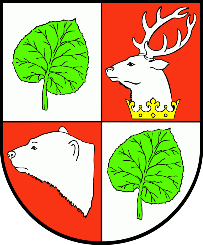 Uzupełniony formularz prosimy przesłać pocztą elektroniczną na adres: urzad@lopiennikgorny.pl w tytule maila prosimy wpisać „Konsultacje społeczne Strategii Gminy Łopiennik Górny” lub złożyć w okienku podawczym 
w Urzędzie Gminy Łopiennik Górny, Łopiennik Nadrzeczny 3a, 22-351 Łopiennik Górny.KONTAKT DO OSOBY ZGŁASZAJĄCEJ UWAGĘ: email/ tel. (zgodnie z obowiązującymi zasadami RODO):………………………………………………………Lp.TYTUŁ I NUMER ROZDZIAŁU/CZĘŚCISTRONAJEST (obecny zapis)PROPONOWANY ZAPIS (uwagi)